UNIVERSIDADE ESTADUAL DE SANTA CRUZ – UESC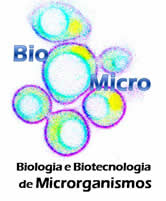 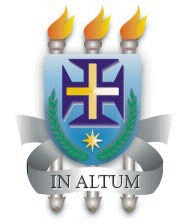 Programa de Pós-Graduação em Biologia e Biotecnologia de MicrorganismosFormulário para avaliação da apresentação do projeto de pesquisaTítulo do projeto:Orientando:Orientador:Nome do avaliador:Tempo de apresentação: 30 – 35 min.*Utilizar: MB = muito bom; B = bom; PM = precisa melhorar.Quesitos avaliados da apresentaçãoConceito*Clareza e fluência na exposição das ideiasEstruturação e ordenação do conteúdo apresentadoDesign dos slides, tabelas, gráficos, figurasObservância do tempo de apresentaçãoRespostas aos questionamentosDomínio acerca do tema apresentado